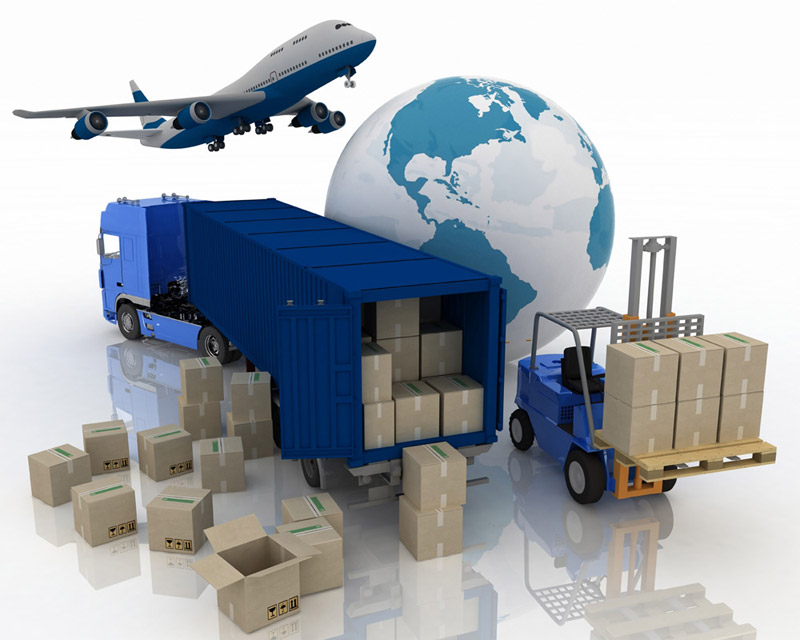 Насколько Ваша компания чувствует себя уверенной в современном мире с рыночной экономикой?Многие отечественные компании строят успешный бизнес за рубежом.Наше предложение заинтересует многих, так как касается увеличения прибыли, а как известно - денег много не бывает!ПРЕДЛАГАЕМПосреднические транспортные и логистические услуги, которые включают:Осуществление полного рабочего цикла перемещения грузов.Оказание помощи в сертификации продукции.Таможенное оформление грузов, посредством услуг таможенного брокера.Мы поможем Вам максимально оптимизировать Ваши затраты.Почему именно мы и чем наши услуги отличаются от услуг многочисленных конкурентов?Потому, что Мы:Осуществляем подбор оптимальных логистических решений  для поставки товаров в Россию.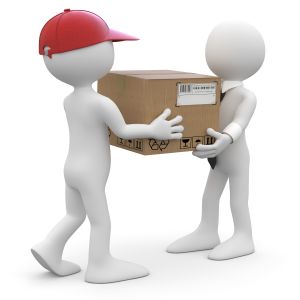 Оптимизируем транспортные и таможенные расходы. Предоставляем услуги в режиме онлайн 24 часа в сутки.Осуществляем быстрые расчеты ставок и подбор транспорта, в зависимости от поставленных задач.Таможенное оформление товаров в самые короткие сроки.Предлагаем долгосрочное сотрудничество на взаимовыгодной основе.Вы ищите выгоду?Мы Вам ее предложим при условии больших поставок!От Вас – постоянный поток.От Нас – скидки на большие поставки.Предлагается транспортировка грузов на взаимовыгодных условиях!Интересно?Наше преимущество - более низкое ценообразование, чем могут предложить другие транспортные компании.Что собой представляет компания «CTIG» ?Профессионалы, которые уже более 10 лет оказывают транспортные услуги и являются надежными партнерами для ведения внешнеэкономической деятельности. Для нас не имеет значение объем грузоперевозок. Мы одинаково с ответственностью подойдем к таможенному оформлению посылок и большой партии грузов.НАМ БЛАГОДАРНЫТранспортировка и перевозка грузов от «CTIG» - это всегда надежно и в срок!СРОКИ ДОСТАВКИ ГРУЗАСрочные грузы – от 1 дня с помощью партнеров  по Экспресс доставке грузов FEDEXОстальные сделки согласно условиям договораУслуги компании в вопросах и ответахВопрос: Осуществляете ли Вы регистрацию компании, как участника ВЭД?Ответ: Конечно. Мы можем предоставить свою компанию, как компанию - импортер для ведения ВЭД со всеми документами необходимыми для таможенного оформления.Вопрос: Какие сроки доставки грузов?Ответ: Для каждого вида перевозки предварительно установлены свои сроки доставки. Выбор оптимального срока определяется по согласованию сторон.Вопрос: Сколько времени необходимо на сертификацию?Ответ: Мы делаем все в самые оптимальные срокиВопрос: Какие гарантии?Ответ: За порчу и недопоставку товара мы предоставляем собственные гарантии.Звоните, пишите, приходите – мы с радостью ответим на ваши вопросы и окажем услуги по высшему разряду!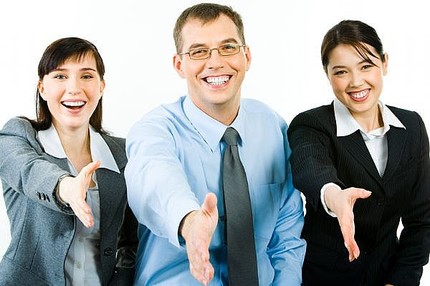 «Нежный Возраст»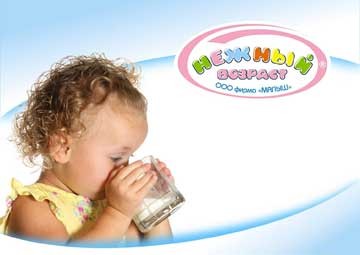 «Евромода»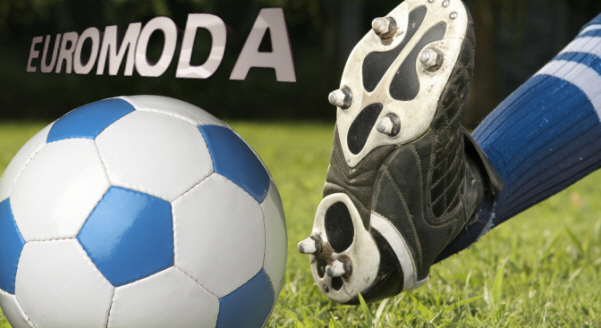 ТД «Мать и Дитя»«Дифиленок»«Твой Дом»«BIMBAVERA»«ФОПС», BIZE«Белая Дача»«Органик Трейд»